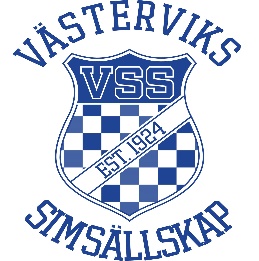 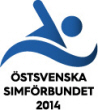 Västerviks simsällskap och Östsvenska simförbundetarrangerar Vårsimiaden distriktsfinal för Kalmar län söndagen 5 maj 2019		             Lunchbokningar Lunch 95 kr:	Lunch serveras på Bowlingrestaurangen, King Pin i direkt anslutning till simhallen. Anmäl antal luncher och ange ev specialkost/matallergi vid anmälan så det framgår tydligt vad som ska undvikas och hur många det gäller.	Anmälan om lunch skall vara Västerviks Simsällskap tillhanda senast den 26 april. Observera att alla anmälningar gällande mat och logi är bindande från den 26 april, därefter kan inga ändringar göras. 
	Kostnader:	Faktureras i efterhand.	Frågor angående lunch och logi besvaras av:	 kansli@vasterviksss.seKostnader/			anmälan: 		Lunch söndag		Antal (inkl spec. kost)	_____ st	95 kr/person 	Förening: ______________________________________________________________________________Kontaktperson: __________________________________Telefon/mobil__________________________Specialkost/allergier:_____________________________________________________________________